Р А С П О Р Я Ж Е Н И Еот 27.06.2024 № 1407-рг. МайкопО прекращении движения транспорта в г. Майкопе В связи с выполнением работ по контракту от 21.06.2024                            № 0376300000124000060 «Выполнение работ по объекту капитального строительства: «Реконструкция автомобильной дороги по ул. Степная от      ул. Павлова до автодороги «Обход г. Майкопа» в городе Майкопе Республики Адыгея», заключенным между ООО «Бак-Строй» и МКУ «Благоустройство муниципального образования «Город Майкоп», на основании обращения ООО «Бак-Строй»:1. Прекратить движение транспорта в г. Майкопе с 08:00 часов 01.07.2024 до 18:00 часов 31.12.2024 по следующим улицам:- по улице Степной от улицы Павлова до автодороги «Обход                     г. Майкопа»;- по улице Остапенко от улицы Степной до улицы 12 Марта.2. Рекомендовать ответственному за проведение работ директору ООО «Бак-Строй» (А.Р. Жане):2.1. Согласовать с МКУ «Благоустройство муниципального образования «Город Майкоп» организацию движения транспорта на время производства работ на участках улично-дорожной сети, указанных в пункте 1 настоящего распоряжения, уведомить отдел ГИБДД ОМВД России по        г. Майкопу (г. Майкоп, ул. Ворошилова, 225), Главное управление МЧС России по Республике Адыгея (г. Майкоп, ул. Хакурате, 642) о дате, месте и времени производства работ.2.2. Обеспечить проезд транспорта жильцов, проживающих по улице Остапенко от улицы 12 Марта до улицы Степной.3. Рекомендовать руководителю ООО «АдыгеяГАЗавтосервис» (Мазурова А.Г.) разработать временную схему движения транспорта автобусного маршрута на указанный период времени.4. Разместить настоящее распоряжение на официальном сайте Администрации муниципального образования «Город Майкоп».5. Настоящее распоряжение вступает в силу со дня его подписания.Глава муниципального образования«Город Майкоп» 	                                                                    Г.А. Митрофанов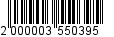 Администрация муниципального 
образования «Город Майкоп»Республики Адыгея 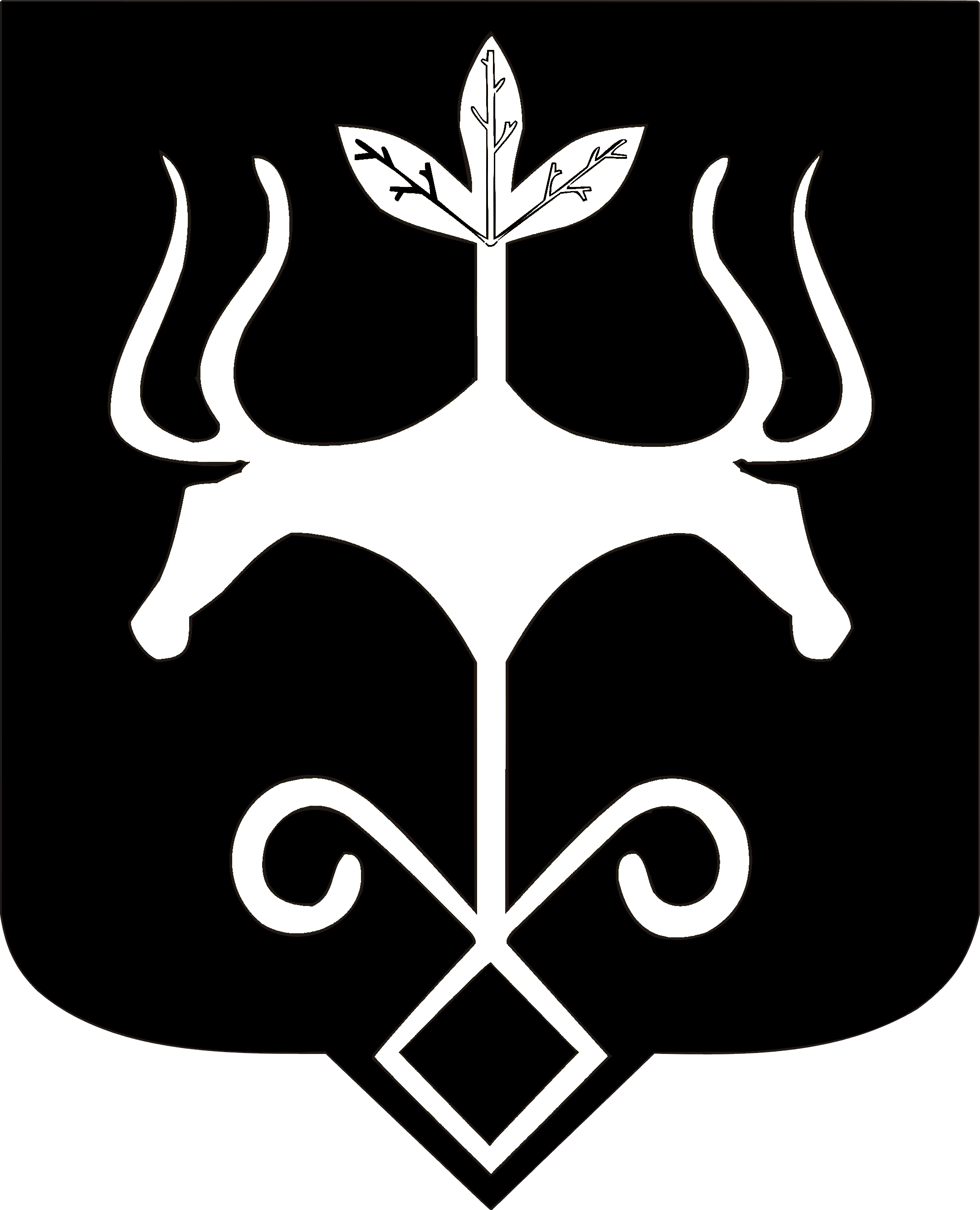 Адыгэ Республикэммуниципальнэ образованиеу 
«Къалэу Мыекъуапэ» и Администрацие